АДМИНИСТРАЦИЯ РЕПЬЁВСКОГО СЕЛЬСКОГО ПОСЕЛЕНИЯ РЕПЬЁВСКОГО МУНИЦИПАЛЬНОГО РАЙОНА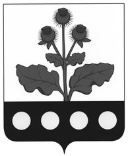 ВОРОНЕЖСКОЙ ОБЛАСТИПОСТАНОВЛЕНИЕ«28» апреля 2022 г. № 58.с. РепьёвкаВ соответствие с Федеральным законом от 06.10.2003г. № 131-ФЗ «Об общих принципах организации местного самоуправления в Российской Федерации», Федеральным законом от 10.12.1995г. № 196-ФЗ «О безопасности дорожного движения», Федеральным законом от 08.11.2007г. №257-ФЗ «Об автомобильных дорогах и о дорожной деятельности в Российской Федерации и о внесении изменений в отдельные законодательные акты Российской Федерации», Уставом Репьёвского сельского поселения, распоряжением администрации Репьёвского муниципального района от 04.04.2022 г. № 84-р ОД «О праздновании 77-ой годовщины Победы в Великой Отечественной войне 1941-1945 годов», в целях организации безопасного движения транспортных средств и пешеходов, а также организации транспортных потоков администрация Репьёвского сельского поселения Репьёвского муниципального района Воронежской области постановляет:Запретить движение транспортных средств 09 мая 2022 года в с. Репьёвка с 11.00 час. до 12.30 час. путем установки соответствующих дорожных знаков на ул. Воронежская от дома №52 ул. Воронежская до дома №7а ул. Воронежская, ул. Спортивная от дома №10 ул. Спортивная до дома №52 ул. Воронежская.В целях обеспечения антитеррористической защищенности запретить парковку транспортных средств на вышеуказанных участках в период с 11.00 час. до 12.30 час. на прилегающих к домовладениям территориях.Заместителю главы администрации – начальнику хозяйственно-экономического отдела администрации сельского поселения Панарину Р.Н. обеспечить установку соответствующих дорожных знаков согласно схеме (приложение).Рекомендовать ОМВД России по Репьевскому району ограничить движение транспортных средств согласно схеме.Опубликовать настоящее постановление на официальном сайте органов местного самоуправления Репьёвского сельского поселения в сети Интернет.Проинформировать пользователей автомобильных дорог о введении временных ограничений движения путем размещения соответствующего информационного сообщения на официальном сайте органов местного самоуправления Репьёвского сельского поселения в сети Интернет.Направить информацию о введении ограничения движения транспортных средств в отдел ОМВД России по Репьевскому району.Настоящее постановление вступает в силу со дня опубликования.ПРИЛОЖЕНИЕк постановлению администрации Репьёвского сельского поселения от 28.04.2022 г. №58Схема участков улиц, на которых вводится ограничение движения, и путей объезда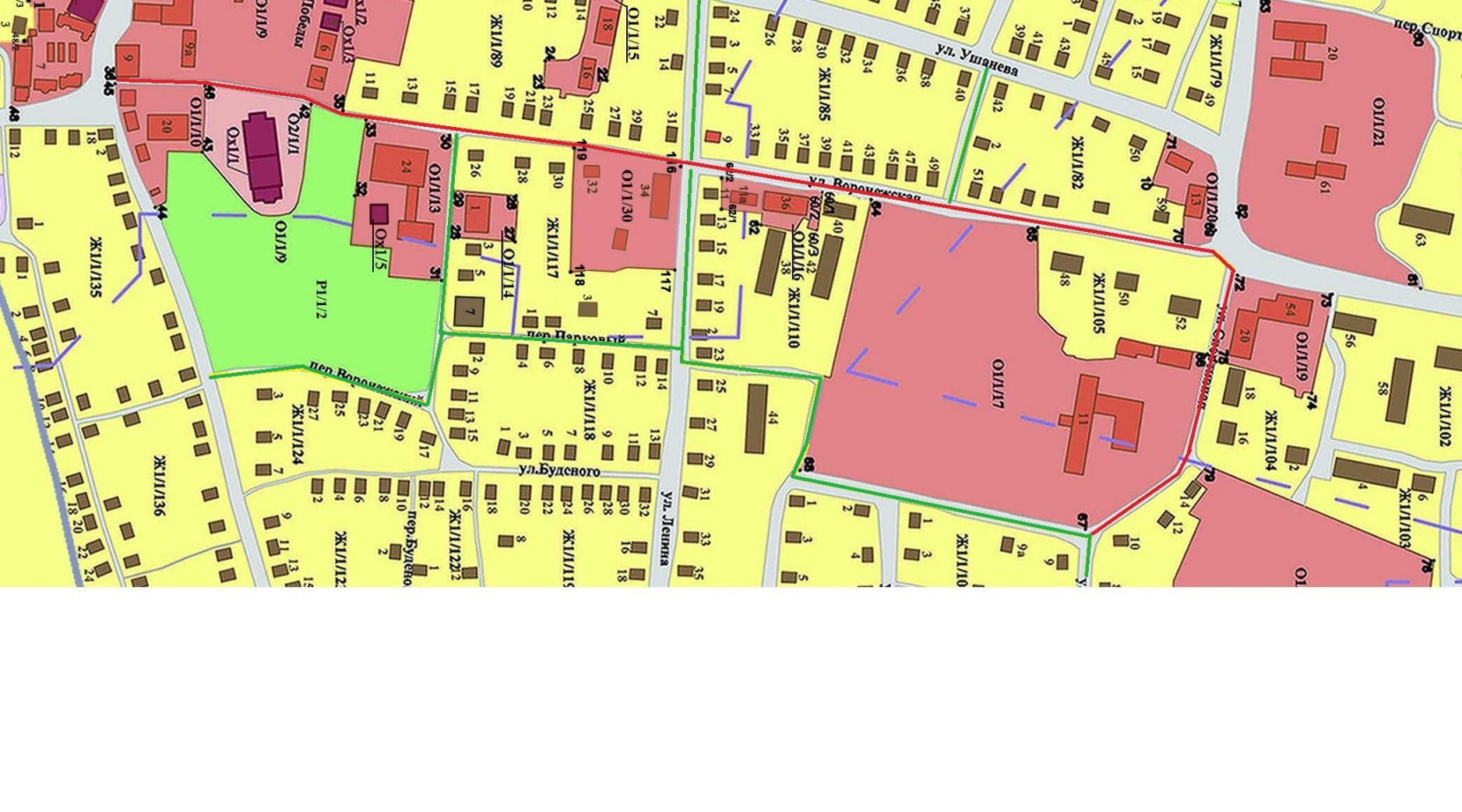 О временном ограничении движения (парковки) транспортных средств Глава сельского поселенияГ.В. Сидельников